Игры на формирование временных представлений у младших дошкольников.Игра «Что ты сейчас делаешь?»Цель: активизация словаря детей за счёт слов-названий частей суток.Ход иры: взрослый называет отрезок времени и перечисляет соответствующие ему виды деятельности детей: «Сейчас утро. Мы сделали гимнастику, умылись и теперь будем завтракать». Или: «Мы уже позавтракали, позанимались. Сейчас уже день. Скоро будем обедать». Ребенка спрашивают, например: «Сейчас утро. Что ты делаешь утром? Когда ты встаешь?» И т. п.Постепенно слова утро, день, вечер, ночь наполняются конкретным содержанием, приобретают эмоциональную окраску. Дети начинают ими пользоваться в своей речи.Игра «Что за чем?»Цель игры: Закрепить представление детей о последовательности частей суток.Ход игры: взрослый бросает ребенку мяч и говорит:- Утро. А за ним? (Поймавший отвечает на него – день, и возвращает мяч в зрослому т.д.Игра «Назови все части суток»Цель: Учить различать и называть части суток.Ход игры: на столе разложены картинки на которых изображен определённый временной отрезок. Взрослый предлагает ребенку рассмотреть картинки, а потом сказать, на какой картинке изображен вечер и почему он так думает. Затем просит показать картинку на которой изображено утро. Любой ответ требует обоснования.Игра «Назови пропущенное слово»Цель: Учить ориентироваться во времени, знать, что происходит в определённый отрезок времени.Ход игры: в свободное время или во время прогулки попробуйте задать детям серию несложных вопросов: - Мы завтракаем ………, ужинаем ………., а обедаем………- Сегодня мы с тобой рисовали, а завтра………- сегодня пасмурно, а вчера……….Эту игру можно провести и на свежем воздухе.Игра «Что наступило»Цель: Учить правильно употреблять слова «сегодня», «завтра», «вчера».Ход игры: разложить перед ребенком карточки, на которых изображены картинки из жизни, относящиеся к определённому времени суток. Взрослый предлагает детям рассмотреть картинки, затем называет определённое время суток, например вечер. Ребенок должен поднять карточку и рассказать, почему он считает, что это вечер. За правильный и хорошо составленный рассказ ребёнок получает фишку.Игра « Разложи по порядку»Цель: Закрепление умений ориентироваться во времени, называть части суток.Ход игры: перед ребенком картинки с изображением временных отрезков. Воспитатель предлагает детям рассмотреть картинки и разложить по порядку, начиная с утра, а затем сказать, в какой временной отрезок что происходило (утро, вечер, день, ночь)Игра «Отгадай-ка»Цель: Закрепить название дней недели.Ход игры: взрослый называет героев сказки «Рукавичка». Мышка готовила еду по понедельникам, лягушка - по вторникам, зайчик – по средам, а в остальные дни готовила еду лисичка.- Сколько раз в неделю готовила лисичка?- Назови эти дни?Игру можно проводить и на других сказках.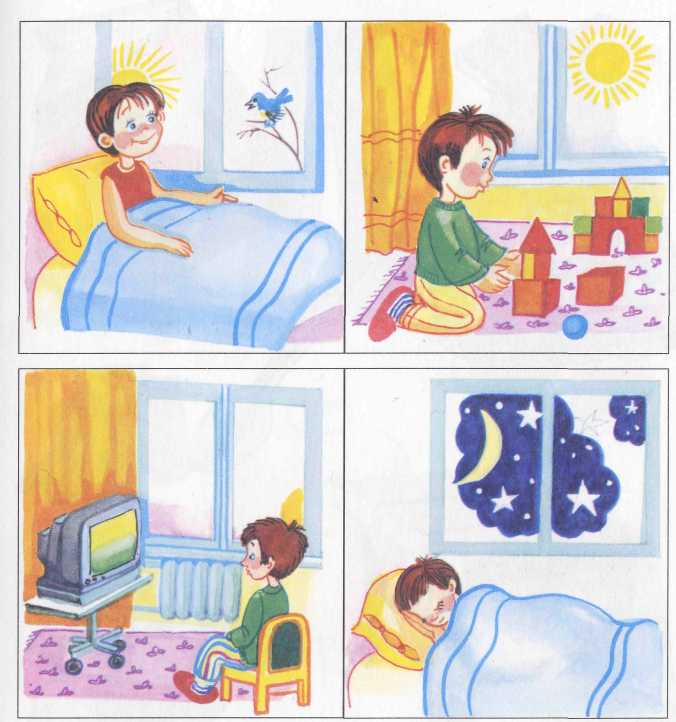 